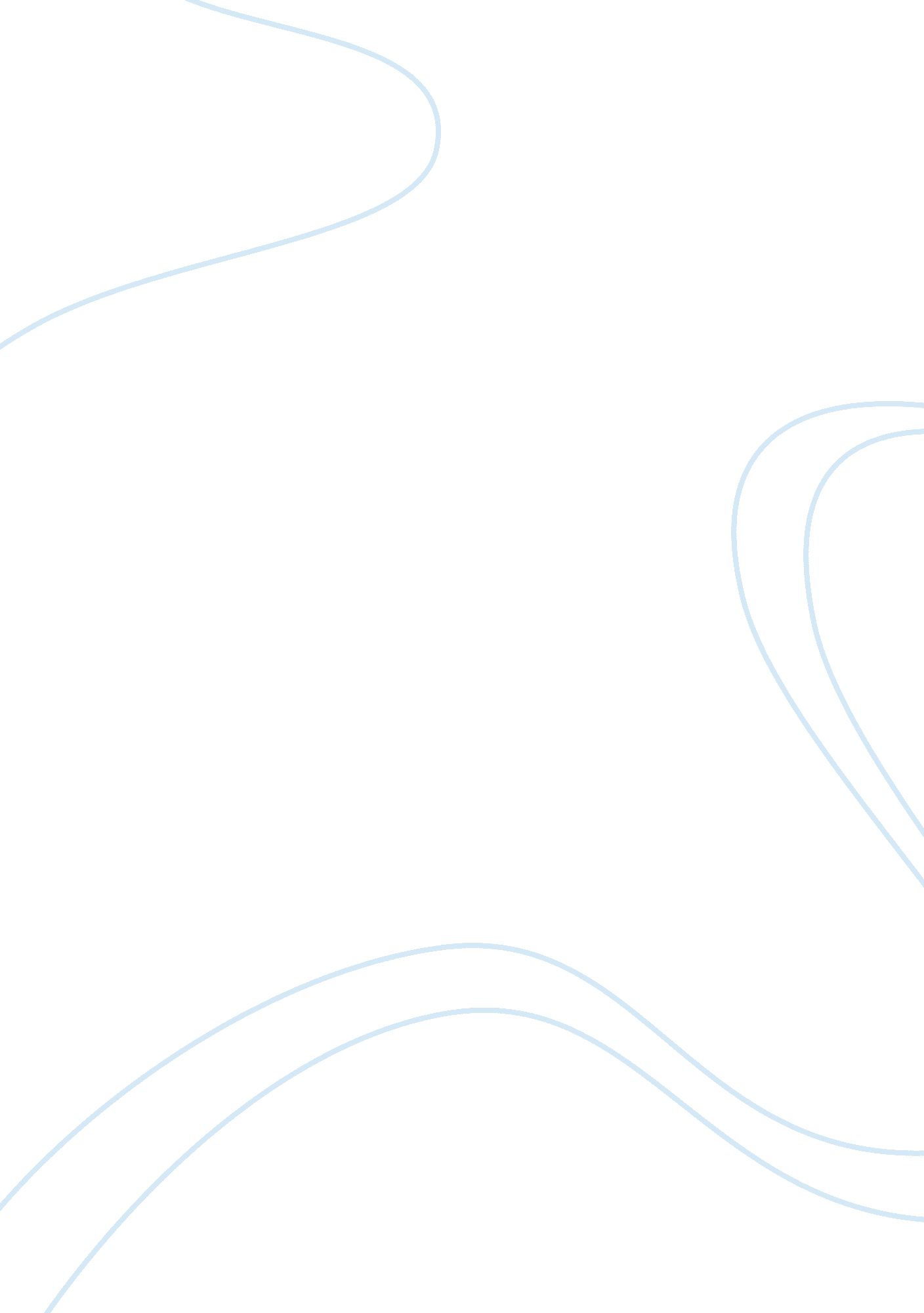 U.s. economic development and protection of it's natural resources essays example...Economics, Trade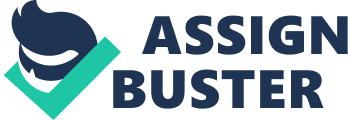 U. S. economic development and protection of its natural resources 
The World has shrunken in its size because of the overwhelming trend in globalization. Trade was a common feature even in 17th and 18th centuries, but now, with trade, there are many other things that countries share and tend to work towards a world free of war, amongst people or against people. 
The size of a country does not matter anymore. Workings towards a common goal, and in the process, learn from people who have been pioneers in the field helps a lot. 
The USA offers many such learning experiences in terms of both environmental policies and in the field of commerce. Maintaining good will of all the people is necessary. The US chamber of commerce takes it very seriously. To develop good relations with countries, they launch events, inviting people of importance from these countries, and gaining knowledge on some facts like government regulations, constraint on land acquisition, etc. Important delegates from countries like Middle East (Jordan, for example) are invited to discuss and secure their economic and commercial cooperation. As said earlier, the size of the host country does not matter, only the thought matters. Respecting the social and religious feelings of certain countries will help in commerce and trade with these countries. 
Every country has a treasure of their own in the form of natural resources like forests and mining options available to them. These natural resources are to be safeguarded against any developmental activities taking place nearby, as well as man-made disasters. 
The United States forest department and the US national park services offer a plethora of awards for services rendered towards protecting the environment. Many environmental awareness campaigns are run to help people living in proximity of the natural reserves to learn in protecting them. Huge fine and penalty is laid towards people who try to create any harm to these resources. Yes, this is done in many other countries too, but what makes the US unique is how these things are implemented judiciously. 
Learning is an ongoing process. One can learn many things if they keep an open mind to suggestions. So, let us all strive together towards a pollution and violence free world. References: Tilton, J., and H. Landsberg. 1999. Innovation, Productivity Growth, and the Survival of the US 
Copper Industry. In Productivity in Natural Resource Industries; Improvement through 
Innovation, edited by R. D. Simpson. Washington, D. C.: Resources for the Future, 109– 
139. 
Vitousek, P. M., H. A. Mooney, J. Lubchenco, and J. M. Melillo. 1997. Human Domination of 
Earth’s Ecosystems. Science 277 (5325): 494–499. 
Wernick, I. K., R. Herman, S. Govind, and J. H. Ausubel. 1996. Materialization and 
Dematerialization: Measures and Trends. Daedalus 125 (3): 171–198. 
World Resources Institute (WRI). 1998. World Resources 1998–1999, A Guide to the Global 
Environment: Environmental Change and Human Health. Oxford: Oxford University 
Press. 